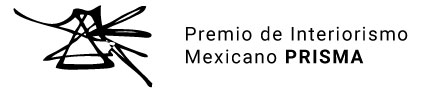 ____________A ___ DE _____, 2023 NOMBRE DEL AUTORDESPACHOPRESENTEPor medio de la presente, hago constar que la información enviada para participar en la “XI Convocatoria Premio de Interiorismo Mexicano PRISMA”, del proyecto titulado ____________________________, es de total y completa autoría de ____________________________________________________.Asimismo, autorizo que los materiales enviados a dicha convocatoria sean empleados  para su publicación en medios, artículos, reportajes y en el plan general de comunicación del Premio de Interiorismo Mexicano PRISMA y Habitat Expo.NOMBRE Y FIRMA 